ALLEGATO N. 2  DUE GIORNI SULLA NEVE IN LOMBARDIA CLASSI SECONDE E TERZECLASSI  SECONDE/TERZE  (2A, 2B, 2C, 2D, 3A, 3B, 3C, 3D) META: STAZIONE SCIISTICA IN LOMBARDIADATE:     22-23 FEBBRAIO 2018 E/O 1 E 2 MARZO 2018PARTECIPANTI:     80  ALUNNI DI CUI 4  CON DISABILITA'08 DOCENTI ACCOMPAGNATORIHOTEL: ALMENO 3 STELLE  SISTEMAZIONE: 3 – 4 ALUNNI MASSIMO PER STANZA CON USO BAGNO PRIVATO 		        DOCENTI IN CAMERE SINGOLE CON USO BAGNO PRIVATO DURATA DEL VIAGGIO: DUE GIORNI, UN PERNOTTAMENTI IN HOTEL CENA DEL PRIMO GIORNO, COLAZIONE, PRANZO  DEL SECONDO GIORNO.ATTIVITA' SPORTIVA PRIMO GIORNO: PRESENTAZIONE SCUOLA DI SCI/SNOWBOARD, DIVISIONE DEI GRUPPI E 4 ORE DI LEZIONE CON I MAESTRI. SECONDO GIORNO: 4 ORE DI LEZIONE CON I MAESTRIUN GIORNO SULLA NEVE  IN LOMBARDIA CLASSI PRIME                                             CLASSI: 1A,1B,1C, 1DMETA: STAZIONE SCIISTICA IN LOMBARDIADATA: 15 FEBBRAIOPARTECIPANTI: 80 DI CUI 4 CON DISABILITA' – 8 DOCENTI ACCOMPAGNATORIATTIVITA' SPORTIVA: 4 ORE DI LEZIONE CON I MAESTRI DI SCI/SNOWBOARDPRANZO IN BAITA: PIATTO CALDO CON BIBITA INCLUSA                                                                                                   La Dirigente Scolastica                               Dott.ssa Laura Maria FORLIN                                        firma autografa sostituita a mezzo stampa ai sensi dell’art. 3, comma 2 del D.L. n. 39/93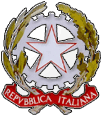 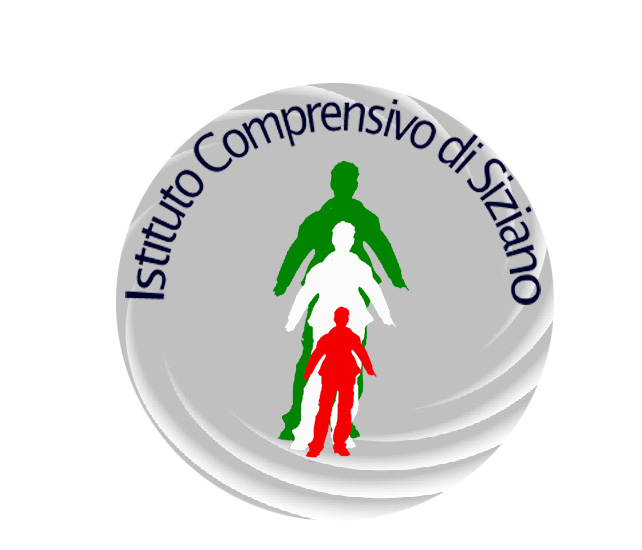 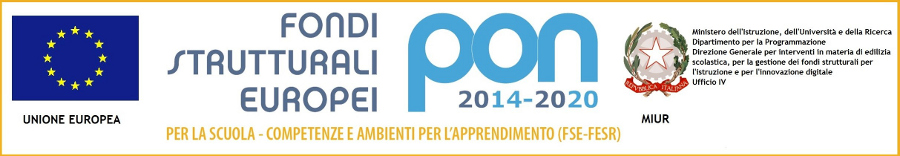 